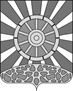 АДМИНИСТРАЦИЯ УНИНСКОГО МУНИЦИПАЛЬНОГО ОКРУГАКИРОВСКОЙ ОБЛАСТИПОСТАНОВЛЕНИЕ16.02.2023				                   	                                                    № 111пгт УниО признании  утратившими силу постановлений администраций поселений Унинского района об утверждении административных регламентов «Выдача разрешения на использование земель или земельного участка, расположенного на территории муниципального образования»В целях приведения нормативной базы округа в соответствие с действующим законодательством, руководствуясь постановлением администрации Унинского муниципального округа от 11.03.2022	№ 179 «Об утверждении Перечня муниципальных услуг, предоставляемых администрацией Унинского муниципального округа Кировской области в электронном виде», администрация Унинского муниципального округа ПОСТАНОВЛЯЕТ:Признать утратившими силу постановления администраций поселений Унинского района Кировской области:Астраханского сельского поселения от 23.12.2019 № 68 
«Об утверждении административного регламента по предоставлению муниципальной услуги «Выдача разрешения на использование земель или земельного участка, расположенного на территории муниципального образования».Елганского сельского поселения от 20.12.2019 № 53 
«Об утверждении административного регламента по предоставлению муниципальной услуги «Выдача разрешения на использование земель или земельного участка, расположенного на территории муниципального образования».Канахинского сельского поселения от 09.12.2019 № 75 
«Об утверждении административного регламента по предоставлению муниципальной услуги «Выдача разрешения на использование земель или земельного участка, расположенного на территории муниципального образования».Комаровского сельского поселения от 11.12.2019 № 52 
«Об утверждении административного регламента по предоставлению муниципальной услуги «Выдача разрешения на использование земель или земельного участка, расположенного на территории муниципального образования».Малополомского сельского поселения от 11.12.2019 № 78 
«Об утверждении административного регламента по предоставлению муниципальной услуги «Выдача разрешения на использование земель или земельного участка, расположенного на территории муниципального образования».Порезского сельского поселения от 23.12.2019 № 57 
«Об утверждении административного регламента по предоставлению муниципальной услуги «Выдача разрешения на использование земель или земельного участка, расположенного на территории муниципального образования».Сардыкского сельского поселения от 16.12.2019 № 70 
«Об утверждении административного регламента по предоставлению муниципальной услуги «Выдача разрешения на использование земель или земельного участка, расположенного на территории муниципального образования».Сосновского сельского поселения от 20.12.2019 № 60 
«Об утверждении административного регламента по предоставлению муниципальной услуги «Выдача разрешения на использование земель или земельного участка, расположенного на территории муниципального образования».Унинского городского поселения от 18.12.2019 № 168 
«Об утверждении административного регламента по предоставлению муниципальной услуги «Выдача разрешения на использование земель или земельного участка, расположенного на территории муниципального образования».2.Настоящее постановление подлежит опубликованию в Информационном бюллетене органов местного самоуправления  Унинского муниципального округа  и размещению на официальном сайте Унинского муниципального округа.Глава Унинскогомуниципального округа	       Т.Ф. Боровикова